WEBER STATE UNIVERSITYFACILITIES MANAGEMENT"Other Personnel" will assume full responsibility for all keys issued to them or their employees.  This is in accordance with WSU Key Policy 5-44 and will include re-keying of building or buildings if necessary and/or applicable fees for lost or stolen keys.__________________________________Company Name__________________________________(Keyholder) Print Name__________________________________  _____________________________(Keyholder) Sign Name                                Date____________________________Key Number(s)____________________________             ______________________________Project Name                                               Project NumberAll "Other Personnel" will be required to pay $100.00 deposit per key. "Other Personnel" is defined as anyone working at the University with a need for access to a keyed space, which does not fall in the "WSU Personnel" category. This will include contractors, consultants, visitors, etc. A deposit of $100.00 per key will be required. This deposit will be refunded upon the return of said key or keys to the Facilities Management Business Office.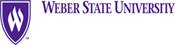 FACILITIES MANAGEMENT